УПРАВЛЕНИЕ ОБРАЗОВАНИЕМ АДМИНИСТРАЦИИ ГОРОДА ЮРГИМуниципальное бюджетное дошкольное образовательное учреждение «Детский сад комбинированного вида № 40 «Солнышко»(МБДОУ «ДСКВ №40 «Солнышко»)«Секреты здоровья»(интегрированное музыкально - физкультурное занятие для детей старшего дошкольного возраста)Авторы – составители:Черепнина И.Б., муз. руководитель высшей квалификационной категории,Садыкова О.Н., инструктор по ФИЗО. Юргинский ГО, 2021 г.Пояснительная запискаНа сегодняшний момент, забота о здоровье детей - важнейшая задача не только школ, но и дошкольных учреждений. В дошкольном образовании специалисты, комплексно подходят к решению этого вопроса, активно внедряя в этот процесс наиболее эффективные технологии здоровьесбережения. О необходимости повышения уровня физического здоровья детей дошкольного возраста, подчеркнуто в таких документах, как:Федеральным законом «Об образовании в Российской Федерации» от 29.12.2012 г. №273-ФЗ;Санитарно-эпидемиологические требования к устройству, содержанию и организации режима работы дошкольных образовательных учреждений. – СанПин 2.4.1.3049-13;Приказ Министерства образования и науки РФ от 28.12.2010 г. № 2106 «Об утверждении федеральных требований к образовательным учреждениям в части охраны здоровья обучающихся воспитанников»;«Федеральным государственным образовательным стандартом дошкольного образования» (далее ФГОС ДО), утвержденным приказом Министерства образования и науки Российской Федерации от 17 октября 2013 г. №1155.Развитие физического здоровья посредством системы образования, различных форм музыкального и физического воспитания является источником роста, как  физического здоровья, так и музыкального развития детей дошкольного возраста. Исходя из актуальности и обоснованной необходимости внедрения различных музыкальных и спортивных форм работы по развитию физического здоровья детей дошкольного возраста в МБДОУ «ДСКВ № 40 «Солнышко», разработано и реализовано интегрированное музыкально – физкультурное занятие «Секреты здоровья» для детей старшего дошкольного возраста.Новизна занятия состоит в том, что используются современные здоровьесберегающие технологии в игровой форме по физическому (разминка,  общеразвивающие упражнения с гимнастическими палочками, игра - эстафета) и музыкальному воспитанию (фонопедические упражнения, дыхательная гимнастика, самомассаж) с использованием театрализованной деятельности, что способствует  формированию привычки к здоровому образу жизни.Цель – формирование навыков здорового образа жизни через художественно – эстетическое и физическое развитие. Задачи:Образовательные:развивать творческие способности дошкольников в различных видах деятельности, используя здоровьесберегающие технологии, исходя из возрастных особенностей детей;совершенствовать практическое общение со сверстниками и взрослыми.Воспитательные:формировать положительное отношение детей дошкольного возраста к окружающему миру, к своей семье, сверстникам, самому себе.Оздоровительные:сохранить и укрепить физическое и психологическое здоровье;создать условия, обеспечивающее благополучие каждого ребенка;с помощью здоровьеберегающих технологий повышать адаптивные возможности детского организма (активизировать защитные свойства, устойчивость к заболеваниям);формировать осанку, гигиенические навыки.Ожидаемые результаты:повышение уровня творческих способностей и речевого развития детей старшего дошкольного возраста;применение дошкольниками полученных знаний, умений и навыков в реальных жизненных ситуациях;снижения уровня заболеваемости (в большей степени простудными заболеваниями).Целевая группа: воспитанники старшего дошкольного возраста (5-6 лет)Виды деятельности: игровая, двигательная, исполнительская, коммуникативная, театральная. Методы и приемы: словесные, наглядные, практические.Оборудование: гимнастические палки, цветок из потолочной плитки с названиями лепестков, пластиковые шарики - «Витаминки» разных цветов (красный и желтый) по количеству детей, сценические костюмы, трон, 4 картинки ЗОЖ, 4 «витаминки» из потолочной плитки, музыкальное сопровождение.Предварительная работа: разучивание песен, музыкально-ритмических упражнений и текста сценария.«Секреты здоровья»(интегрированное музыкально – физкультурное занятие для детей старшей группы)Ход занятияВВОДНАЯ ЧАСТЬДети входят в зал, построение в шеренгу.Муз.рук: Ребята, сегодняшнее занятие посвящено здоровому образу жизни, мы его проводим совместно Ольгой Николаевной. Давайте все вместе поздороваемся.Муз. приветствие «Здравствуйте»Муз.рук: Ребята, как думаете, что же означает слово «здравствуйте»? (ответы детей)Что такое «Здравствуй»?Лучшее из слов,Потому что «Здравствуй» -Значит «будь здоров».Вечером расстались,встретились с утра,значит, слово «здравствуй»говорить пора.Правило запомни.Знаешь – повтори.Старшим это слово –Первым говори! Теперь, давайте пожелаем друг, другу и нашем гостям Доброго утра! Песенка - распевка «Доброе утро» (Приложение 1)ОСНОВНАЯ ЧАСТЬИн: Ребята, посмотрите, что необычного вы видите в нашем зале? (варианты ответов) Правильно, в зале расцвёл необычный волшебный цветок, в нем спрятан секрет здоровья. Сейчас мы его попытаемся раскрыть, а помогут в этом лепестки с подсказками!И так, читаем первую подсказку. Здесь написано – «движение». Для чего нам нужно движение? (ответы детей) А сейчас отгадайте загадку: Горячее, но не пламя,Не часы, а тикает? (сердце) - Верно, скажите пожалуйста, ребята, какого размера наше сердце (ответ: с кулачок)- А кто мне скажет, где находится сердце (ответ: в верхней части туловища, левее от середины).- Сейчас, положите ручки на грудь и послушайте, как стучат ваши сердца. Что Вы слышите? (тук-тук-тук-тук).  Как оно бьется быстро или медленно. (ответ: медленно). Наше сердце постоянно находится в движении. Давайте и мы подвигаемся с вами.Музыкально-ритмические упражнения марш, ходьба на носках, ходьба на пятках, ходьба с высоким подниманием колен, подскоки, бег, ходьбаИн: Сейчас еще раз послушаем наше сердце, как оно бьется  (ответ: быстрее). Что нужно сделать, чтобы успокоить сердце (варианты ответов). А давайте посмотрим, что нам подсказывает наш волшебный цветок.Муз.рук.: 2 Подсказка «Дыхание».Без дыханья жизни нет,Без дыханья меркнет светДышат птицы и цветыДышим он, и я, и ты.Дышим тихо, спокойно, плавноВсе мы медленно подышим,Тишину вокруг услышим.Дыхательная гимнастика «Вдох - выдох» (Приложение 2)Фонопедическое упражнения: «Погреемся», «Посчитаем» (Приложение 3)Ин: Давайте, прочитаем следующую подсказку волшебного цветка - «Осанка». Без фундамента нельзя построить прочный дом, так и без здоровых крепких мышц спины невозможно иметь хорошую осанку, здоровый позвоночник. И поэтому, мы займёмся укреплением мышцы спины.ОРУ с палками  с использованием музыкального сопровождения (Приложение 4)Игровой массаж «Кошкин дом» (Приложение 5)Муз.рук: Ребята, предлагаю посмотреть ещё одну подсказку. Здесь написано «питание». А как надо питаться, чтобы быть здоровыми? (ответы детей)«Эстафета «Витаминки»Мячи разного цвета разбросаны по залу. Дети строятся в 4 колонны. Каждый ребенок по очереди должен взять мяч определенного цвета и положить в обруч своей команды. Встать в конец колонны, бежит следующий ребенок. Чья команда быстрее соберет «витаминки» своего цвета, та и победила.ЗАКЛЮЧИТЕЛЬНАЯ ЧАСТЬМуз.рук.: Посмотрите, у нас остался последний лепесток «добрые советы». Так как у нас занятие необычное, волшебное, сейчас мы с вами посмотрим, какой секрет здоровья нам откроют сказочные герои сказки «Как друзья принцессу лечили». Внимание на экран!Просмотр театральной постановки.Миниатюра «Как принцессу друзья лечили» (Приложение 6)Ход постановки:Голос за кулисами:В замке волшебномСлучилась беда:Грусть поселяетсяТам навсегда.Радости нет,Принцесса больна.И вышел на то Королевский Указ:Ко двору целителей явиться тот часЦелебные средства с собою возьмите,И Принцессу исцелите!Звучит музыка.  В зал входит грустная Принцесса, за ней несет шлейф Злючка-Болючка. Принцесса садится на трон. Злючка занимает место рядом с ней.Принцесса:Ох, как голова болит!Может быть, аппендицит?Я еще подозреваю у себя  радикулит,Свинку, коклюш, грипп, бронхит...Злючка- Болючка: И, конечно, малокровье.Так написано в «Здоровье». (Показывает Принцессе журнал. Принцесса падает в обморок).Ты болей, душа моя. (Обращается к зрителям)Править замком буду я!Не будь я Злючка-Болючка! (Потирает руки)Звучит музыка. Выходит Айболит.Айболит: Всех излечит, исцелитДобрый доктор Айболит! (Доктор Айболит подходит к Принцессе)Откройте рот, скажите «А-а-а-а». (Принцесса выполняет)Что ж, горло красное слегка.Но организму нужны силы —Я назначаю витамины!Звучит музыка, выходит агитбригада и поют частушки:1.Витаминкой «А» зовусь!Меня запомнить просто.Ты найдешь меня в морковке.Я — витаминка роста!2.Витаминкой «В» назвали,Строго-настрого сказали:Жить в орешках, огурцах,В овсянке, хлебе и  грибах.3.Я и нужный, и отважныйВитомином «С» зовусь,Для здоровья очень важный,С любой болезнью я борюсь.4.Вы  на солнышке лежали,Спинки  солнцу подставляли,Загорали и игралиВитамин «D» принимали.Вместе: Никогда не унываемИ улыбка на лице,Потому что принимаемВитамины АВС и ДПринцессе отдают заранее заготовленные буквы витамин и убегают.Злючка-Болючка: Да разве витамины помогут?Доктор Айболит: Без витаминов жить нельзя!Они – надёжные друзья!Они спасают от болезней:Нет ничего вкусней, полезней! (Айболит уходит)Звучит музыка.  К Принцессе подходит Фея здоровья!Фея здоровья:Я-Фея здоровья, тут я знаю толк!Объясню все наперед!Чтоб здоровье сохранить,Организм свой укрепить,Знает каждая семья-Должен быть режим у дня.Выходит агитбригада с картинами:1.Следует, ребята, знатьНужно всем подольше спать.Ну а утром не лениться–На зарядку становиться!Чистить зубы, умываться,И почаще улыбаться,Закаляться, и тогдаНе страшна тебе хандра2.Чтобы ни один микробНе попал случайно в рот,Руки мыть перед едойНужно мылом и водой.Кушать овощи и фрукты,Рыбу, молокопродукты-Вот полезная еда,Витаминами полна!3.На прогулку выходи,Свежим воздухом дыши.Только помни при уходе:Одеваться по погоде!Ну, а если уж случилось:Разболеться получилось,Знай, к врачу тебе пора.Он поможет нам всегда! (Убегают)Злючка-Болючка:Если соблюдать режим у дня,Будет грустно ей всегда! Фея Здоровья:Ты, Болючка, не права!Соблюдать режим у дня полезно-Это всем давно известно! (Уходит)Входит Марсианка.Марсианка:Теперь уж очередь моя —Лечить зарядкой буду я!Я — инопланетянка,Девочка — Марсианка.Раз, два, три, четыре,Рассчитайтесь по порядку!Дружно делайте со мнойМарсианскую зарядку!Персонажи выполняют движения аэробики по показу Марсианки. Принцесса:Спасибо вам, мои друзья,За то, что вы спасли меня!Болеть я больше не согласнаИ чувствую себя прекрасно!Злючка-болючка:Не сдаешься! (Принцессе) Вот я вас! (Грозит всем персонажам)Ухожу от Вас тотчас! (Уходит гордо)Все герои, кроме Злючки выходят на средину зала.Персонажи все вместе: Вот Вам добрые советы,В них и спрятаны секреты,Как здоровье сохранить.Научись его ценить!Поклон. Ин: Ребята, как вы думаете, мы раскрыли секрет здоровья (да). Кто из вас подведет итог занятия, что же такое здоровый образ жизни! (ответы детей) И в конце, мы хотели бы вам преподнести полезные подарки и пожелать вам:Начинайте день с улыбкиС добрым сердцем, и тогдаБудут радость и удачаВам сопутствовать всегда. Список используемых источников:1.Аресеневская О.Н. Система музыкально-оздровительной работы в детском саду: занятия, игры, упражнения/авт.-сост.О. Н. Арсеневская. –Волгоград: Учитель, 2011. – 204с.2.Бекина С.И. Музыка и движение: (Упражнение, игры и пляски для детей 5-6 лет).Из опыта работы музыкального руководителя дет.садов/Авт.-сост.: С.И. Бекина, Т.П.Ломова, Е.Н.Соковнина.- М.:Просвещение, 1983.- 208с.,нот.3.Картушина М.Ю. вокально-хровая работа в детском саду. – М.: Издательство «Скрипторий 2003», 2013.-176с.4.https://www.maam.ru/detskijsad/scenarii-dlja-detei-starshego-doshkolnogo-vozrasta-zozh.html5.https://psypedprofi.ru/zozh-dlya-detej-doshkolnogo-vozrasta.html6.https://yandex.ru/images/search?text=частушки%20про%20зож%20для%20детей&stype=image&lr=11299&source=wizПриложение 1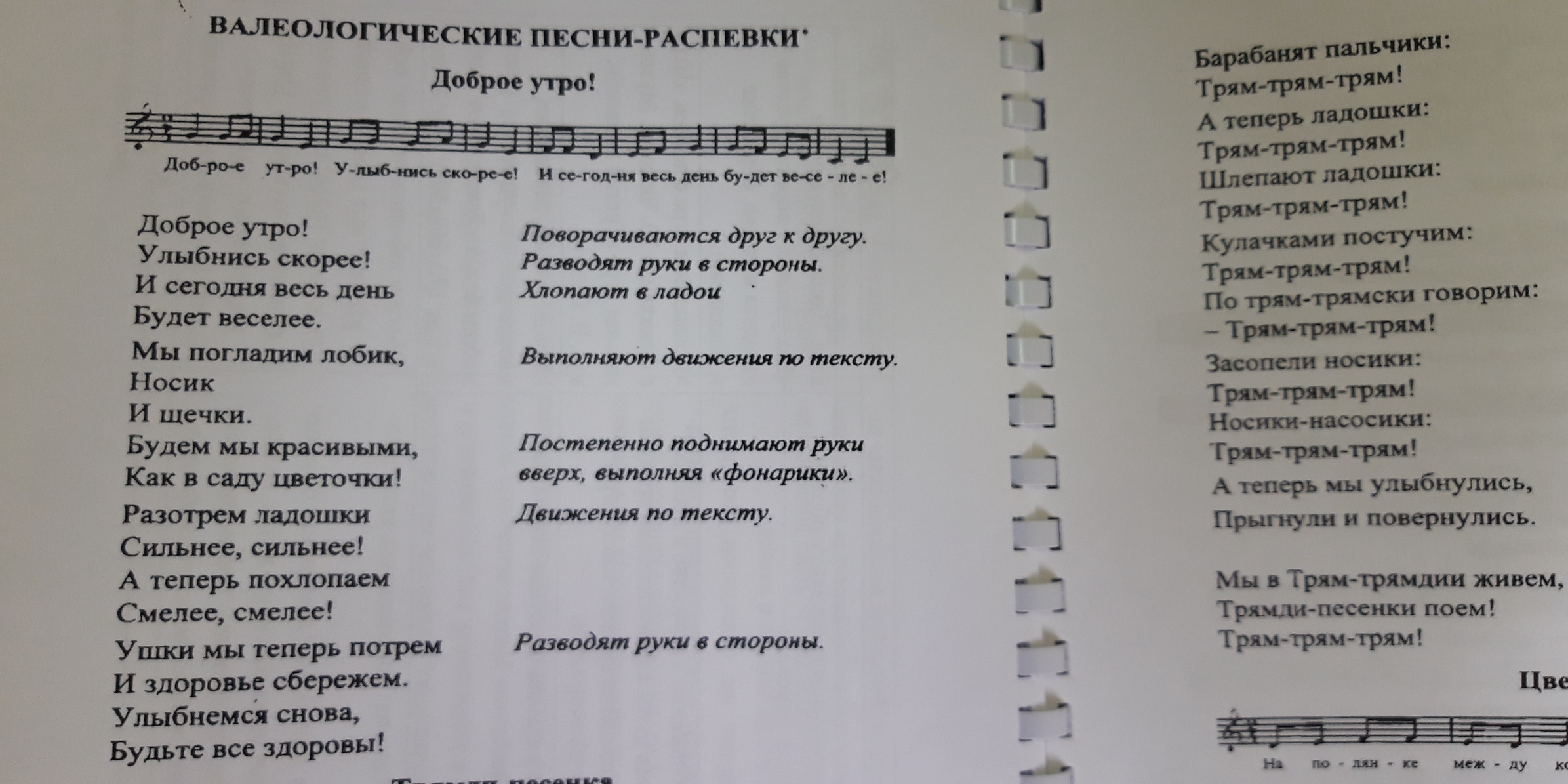 Приложение 2Дыхательная гимнастика «Вдох и выдох» (по Н.И.Журавленко)Дети кладут ладошки на живот. Педагог поднимает руку вверх и говорит: «Вдох!» Дети делают энергичный вдох носом и задерживают дыхание. Руки должны почувствовать, как при вдохе напрягаются мышцы живота, а сам он немного выпячивается. На слово «выдох» дети выдыхают воздух через чуть приоткрытые губы.Приложение 3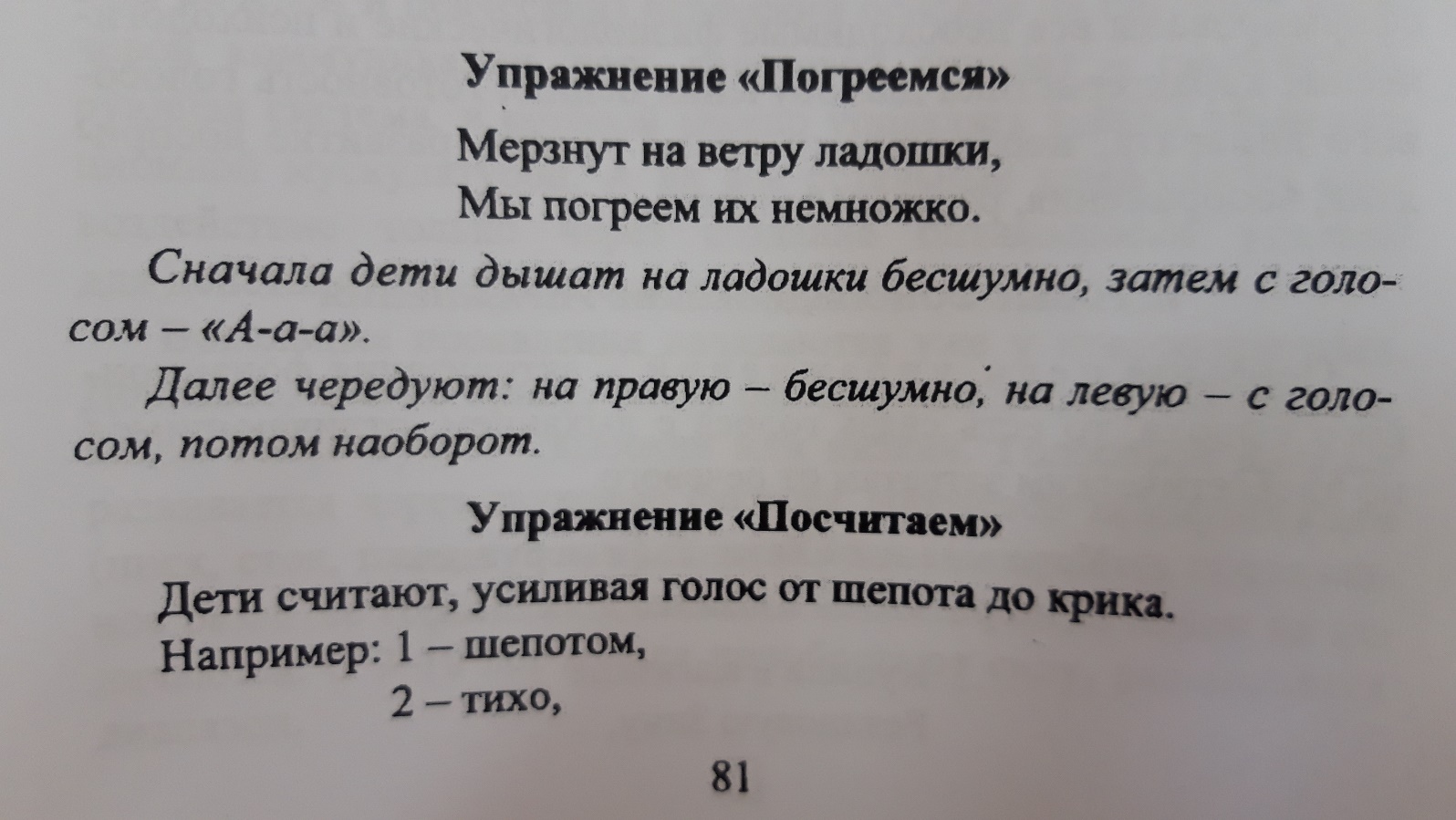 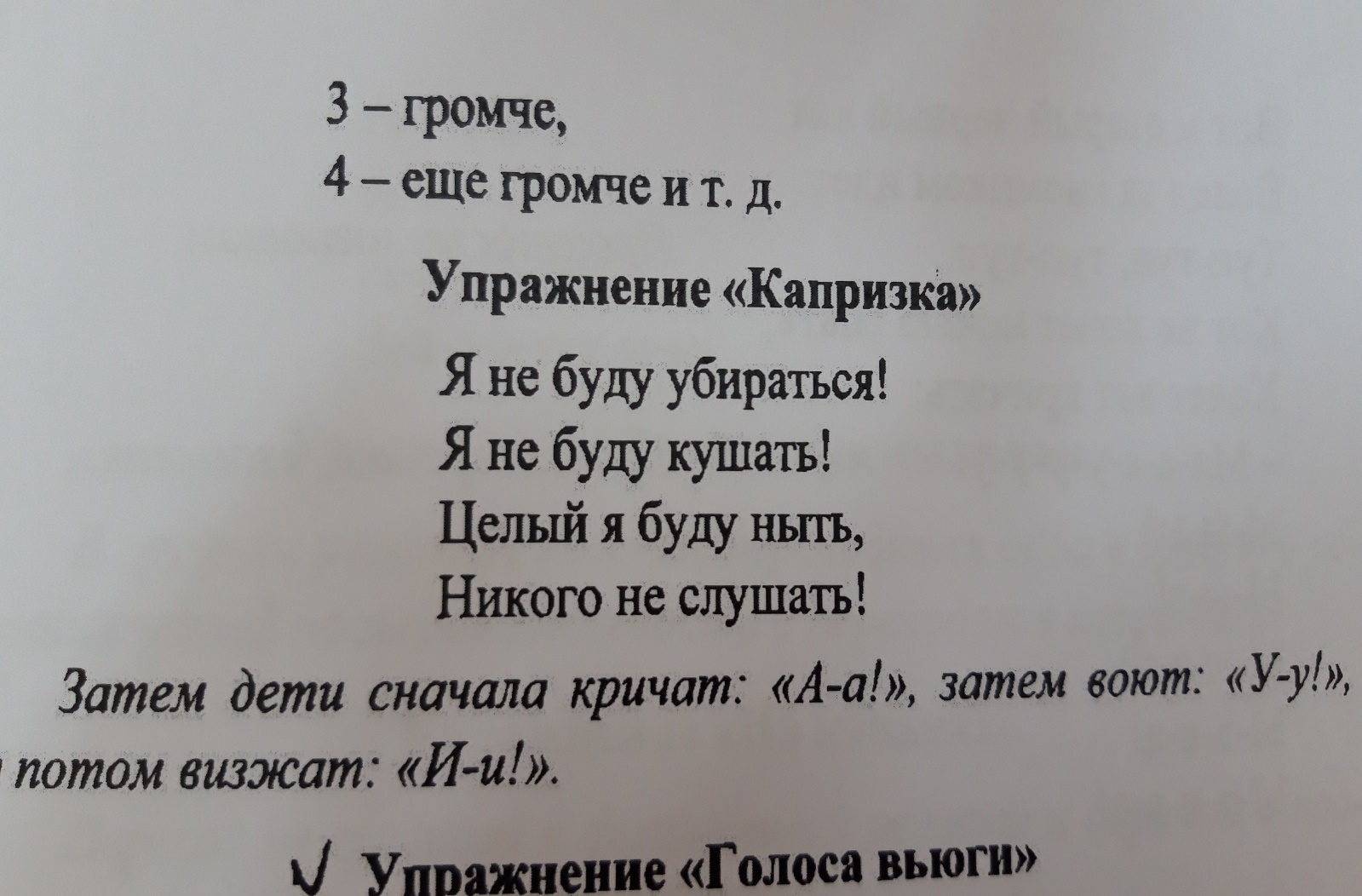 Приложение 4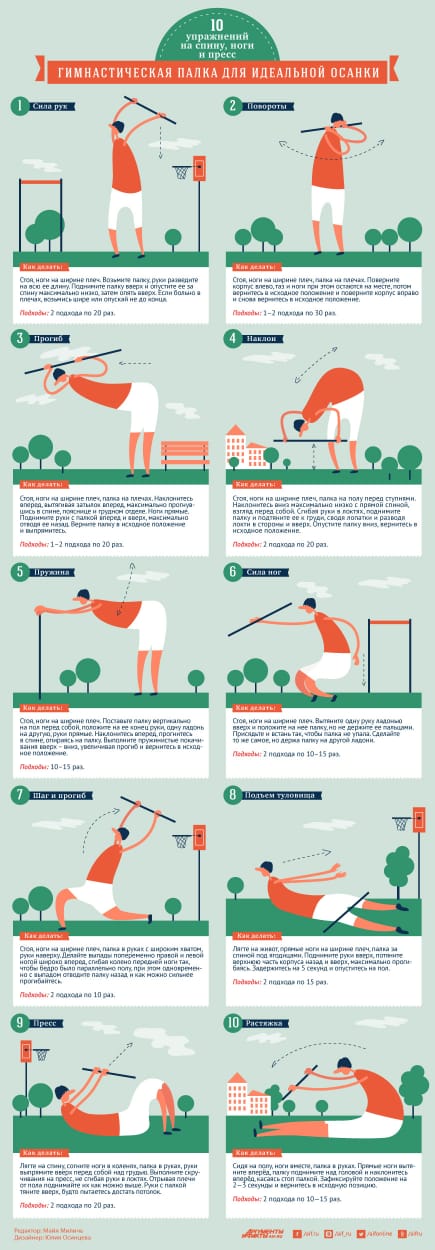 Приложение 5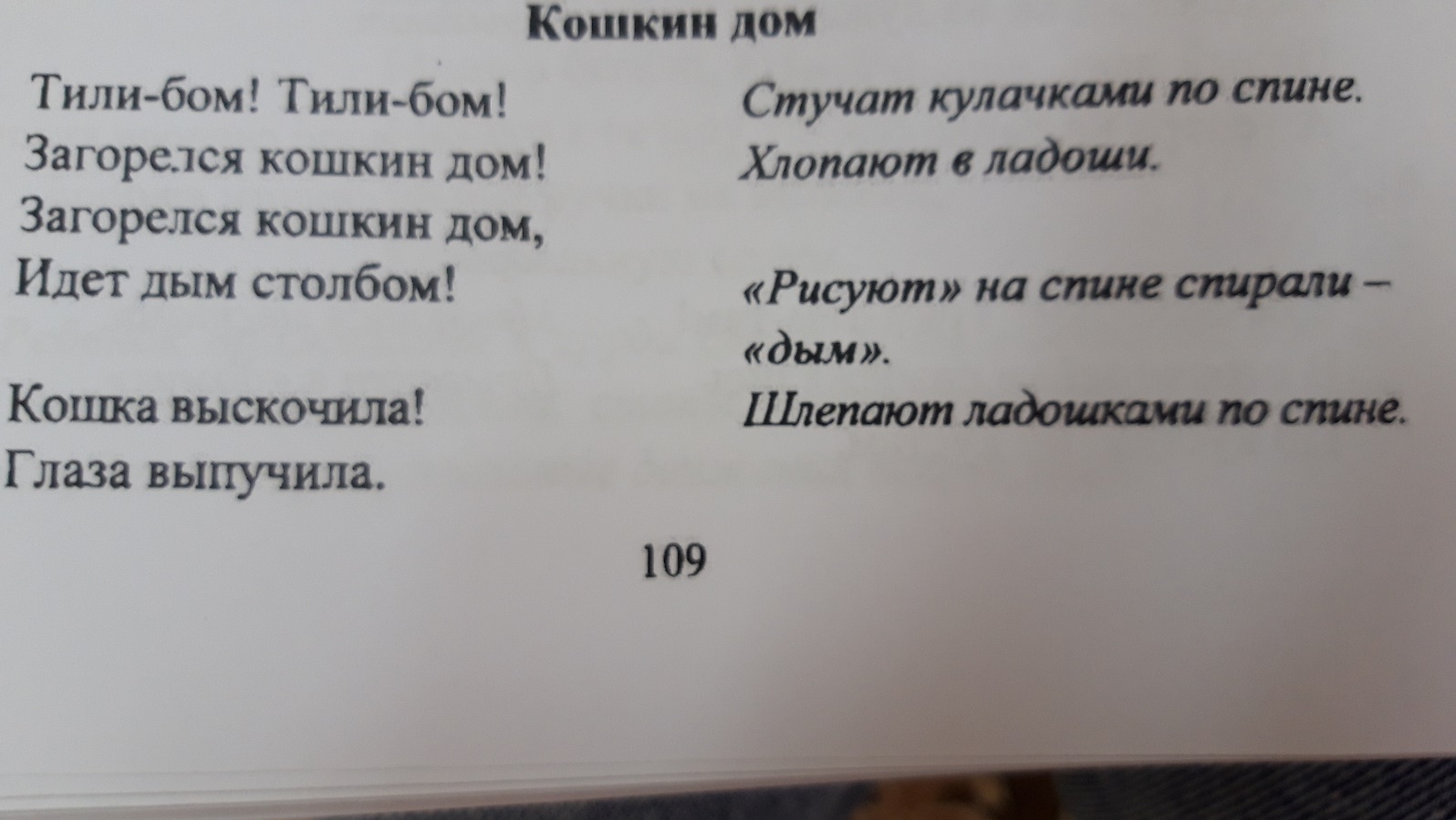 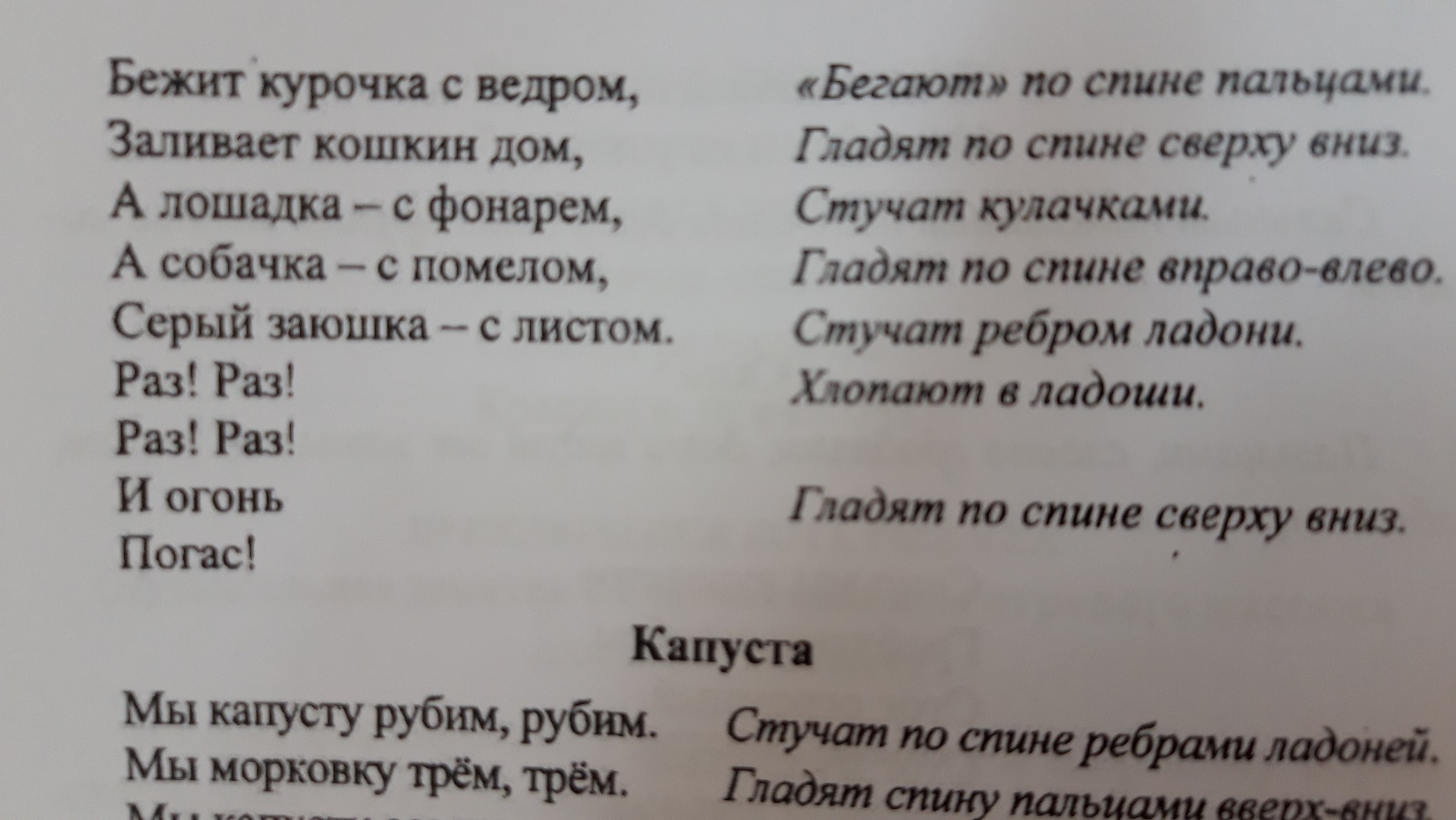 